О внесении изменений в приложение 2 к  распоряжению Департамента по управлению государственным имуществом Ханты-Мансийского автономного округа – Югры от 31.07.2018 №13-Р-1408  В связи с организационно-штатными изменениями Департамента по управлению государственным имуществом Ханты-Мансийского автономного округа – Югры, писем администраций муниципальных образований Ханты-Мансийского автономного округа – Югры и письма             АО Корпорация «МСП» от 18.10.2019 № НЛ-09/11602:             Приложение 2 к распоряжению Департамента по управлению государственным имуществом Ханты-Мансийского автономного                   округа – Югры от 31.07.2018 №13-Р-1408 «О создании рабочей группы» изложить в новой редакции:«Приложение 2к распоряжению Департамента по управлению государственным имуществом Ханты-Мансийского автономного округа – Югры от 31.07.2018 № 13-Р-1408Состав рабочей группыпо взаимодействию исполнительных органов государственной власти            Ханты-Мансийского автономного округа – Югры с органами местного самоуправления муниципальных образований Ханты-Мансийского автономного округа – Югры, Межрегиональным территориальным управлением Федерального агентства по управлению государственным имуществом в Тюменской области, Ханты-Мансийском автономном округе – Югре, Ямало-Ненецком  автономном округе по вопросам имущественной поддержки субъектов малого и среднего предпринимательства«Приложение 2к распоряжению Департамента по управлению государственным имуществом Ханты-Мансийского автономного округа – Югры от 31.07.2018 № 13-Р-1408Состав рабочей группыпо взаимодействию исполнительных органов государственной власти            Ханты-Мансийского автономного округа – Югры с органами местного самоуправления муниципальных образований Ханты-Мансийского автономного округа – Югры, Межрегиональным территориальным управлением Федерального агентства по управлению государственным имуществом в Тюменской области, Ханты-Мансийском автономном округе – Югре, Ямало-Ненецком  автономном округе по вопросам имущественной поддержки субъектов малого и среднего предпринимательства«Приложение 2к распоряжению Департамента по управлению государственным имуществом Ханты-Мансийского автономного округа – Югры от 31.07.2018 № 13-Р-1408Состав рабочей группыпо взаимодействию исполнительных органов государственной власти            Ханты-Мансийского автономного округа – Югры с органами местного самоуправления муниципальных образований Ханты-Мансийского автономного округа – Югры, Межрегиональным территориальным управлением Федерального агентства по управлению государственным имуществом в Тюменской области, Ханты-Мансийском автономном округе – Югре, Ямало-Ненецком  автономном округе по вопросам имущественной поддержки субъектов малого и среднего предпринимательства«Приложение 2к распоряжению Департамента по управлению государственным имуществом Ханты-Мансийского автономного округа – Югры от 31.07.2018 № 13-Р-1408Состав рабочей группыпо взаимодействию исполнительных органов государственной власти            Ханты-Мансийского автономного округа – Югры с органами местного самоуправления муниципальных образований Ханты-Мансийского автономного округа – Югры, Межрегиональным территориальным управлением Федерального агентства по управлению государственным имуществом в Тюменской области, Ханты-Мансийском автономном округе – Югре, Ямало-Ненецком  автономном округе по вопросам имущественной поддержки субъектов малого и среднего предпринимательства«Приложение 2к распоряжению Департамента по управлению государственным имуществом Ханты-Мансийского автономного округа – Югры от 31.07.2018 № 13-Р-1408Состав рабочей группыпо взаимодействию исполнительных органов государственной власти            Ханты-Мансийского автономного округа – Югры с органами местного самоуправления муниципальных образований Ханты-Мансийского автономного округа – Югры, Межрегиональным территориальным управлением Федерального агентства по управлению государственным имуществом в Тюменской области, Ханты-Мансийском автономном округе – Югре, Ямало-Ненецком  автономном округе по вопросам имущественной поддержки субъектов малого и среднего предпринимательства.».Школьный Андрей Валерьевич-заместитель директора Департамента по управлению государственным имуществом Ханты-Мансийского автономного округа – Югры, руководитель рабочей группыВедров Артем Николаевич-начальник управления земельных отношений Департамента по управлению государственным имуществом Ханты-Мансийского автономного округа – ЮгрыЗюзев Илья Михайлович -начальник управления корпоративной политики Департамента по управлению государственным имуществом Ханты-Мансийского автономного округа – ЮгрыРакова Наталья Леонидовна-начальник отдела реестра и регистрации прав управления учета и бюджетирования Департамента по управлению государственным имуществом Ханты-Мансийского автономного округа – ЮгрыДорохин Андрей Владимирович-начальник управления экспертных и судебных процедур Департамента по управлению государственным имуществом Ханты-Мансийского автономного округа – ЮгрыКривощеков Александр Леонидович-начальник отдела некоммерческих организаций управления корпоративной политики Департамента по управлению государственным имуществом Ханты-Мансийского автономного округа – ЮгрыКузнецова Ирина Георгиевна-начальник отдела коммерческих организаций управления корпоративной политики Департамента по управлению государственным имуществом Ханты-Мансийского автономного округа – ЮгрыКашина Ольга Валерьевна-начальник управления развития предпринимательства Департамента экономического развития Ханты-Мансийского автономного округа – Югры Сиунова Ольга Владимировна-заместитель председателя Комитета, начальник отдела муниципального имущества Комитета муниципальной собственности Администрации Белоярского районаЕгоров Дмитрий Андреевич-главный специалист отдела обязательственных отношений комитета по земельным ресурсам и управлению муниципальным имуществом Администрации Березовского районаЛучицкая Марина Валерьевна-заместитель председателя Комитета по управлению муниципальным имуществом Администрации города КогалымаИванова Марина Валерьевна-начальник отдела потребительского рынка и развития предпринимательства управления экономики Администрации города КогалымаТорейкин Александр Владимирович-начальник отдела по управлению муниципальным имуществом Комитета по управлению муниципальным имуществом Администрации Кондинского районаМутасова Оксана Михайловна-начальник управления имущественных отношений комитета по управлению муниципальным имуществом Администрации города ЛангепасаКурбацкая Руслана Григорьевна-начальник управления земельных отношений комитета по управлению муниципальным имуществом Администрации города ЛангепасаМартакова Нина Петровна-начальник управления муниципальной собственности Департамента муниципальной собственности Администрации города МегионаКапмарь Елена Владимировна-заместитель директора Департамента муниципального имущества Администрации города НефтеюганскаЗырянова Галина АлександровнаБольшакова Ольга Николаевна--врио председателя Комитета физической культуры и спорта Администрации города Нефтеюганскапредседатель Комитета по управлению муниципальным имуществом департамента имущественных отношений Нефтеюганского районаЛукафина Евгения Николаевна-начальник отдела приватизации и договорных отношений управления имущественных отношений департамента муниципальной собственности и земельных ресурсов Администрации города НижневартовскаГамаль Игорь ЮрьевичКалашян Марина Геннадьевна--директор Департамента по социальной политике Администрации города Нижневартовсканачальник отдела по жилищным вопросам и муниципальной собственности Администрации Нижневартовского районаЖелудкова Нелли Леонидовна-директор муниципального бюджетного учреждения Нижневартовского района "Управление имущественными и земельными ресурсами"Кокарева Римма Тимергалеевна-заместитель Главы города НяганьБорцова Наталья Викторовна-заместитель председателя Комитета по управлению муниципальной собственностью Администрации Октябрьского районаЗаказчик Мария Александровна-ведущий специалист управления экономики Администрации города ПокачиСтоянова Наталья Леонидовна-начальник управления муниципальной собственности комитета по управлению муниципальным имуществом Администрации города ПокачиБелоус Евгений Валерьевич-начальник управления по муниципальному имуществу Администрации города              Пыть-ЯхаИванов Алексей Игоревич-начальник отдела по управлению муниципальным имуществом управления учета и распоряжения муниципальной собственностью Комитета по управлению муниципальным имуществом Администрации города РадужногоЕмельянова Римма Гареевна-начальник отдела обеспечения использования муниципального имущества комитета по управлению имуществом Администрации города СургутаЯнкова Юлия Николаевна-заместитель директора департамента управления муниципальным имуществом и жилищной политики - начальник управления муниципальным имуществом Администрации Сургутского районаКасаджик Лариса ГеннадьевнаСафин Алик Альфретович--начальник отдела по физической культуре, спорту и туризму управления культуры, туризма и спорта Администрации Сургутского районаначальник отдела по управлению муниципальным имуществом комитета по управлению муниципальным имуществом Администрации города УраяСажнёв Дмитрий Владимирович-начальник договорного отдела по оформлению прав на муниципальные земли комитета по управлению муниципальным имуществом Администрации города УраяСаитова Анастасия СергеевнаБойко Вячеслав Юрьевич--начальник управления муниципального имущества департамента имущественных и земельных отношений Администрации Ханты-Мансийского районаначальник управления земельных ресурсов департамента имущественных и земельных отношений Администрации                          Ханты-Мансийского районаКузьмин Роман                АлександровичЛаптева Оксана Петровна-  -начальник отдела спорта МКУ Ханты-Мансийского района «Комитет по культуре, спорту и социальной политике»начальник отдела развития потребительского рынка и предпринимательства Департамента экономического развития и проектного управления Администрации города ЮгорскаГулящева Ольга Владимировна-ведущий специалист отдела по управлению муниципальной собственностью Департамента муниципальной собственности и градостроительства Администрации города ЮгорскаДубровский Геннадий ПетровичАдольф Олег Артурович -     -заместитель начальника управления социальной политики Администрации города Югорсказаместитель директора - начальник управления муниципальной собственности Департамента муниципальной собственности Администрации города Ханты-МансийскаБогатова Светлана Георгиевна-начальник отдела по управлению муниципальным имуществом Департамента муниципальной собственности Администрации Советского районаТолмачева Татьяна Анатольевна-главный специалист-эксперт отдела управления федеральным имуществом и взаимодействия с органами государственной власти и местного самоуправления в Ханты-Мансийском автономном округе – Югре Межрегионального территориального управления Федерального агентства по управлению государственным имуществом в Тюменской области, Ханты-Мансийском автономном округе – Югре, Ямало-Ненецком автономном округе Спиридонова Наталья Анатольевна-ведущий специалист-эксперт отдела управления федеральным имуществом и взаимодействия с органами государственной власти и местного самоуправления в Ханты-Мансийском автономном округе – Югре Межрегионального территориального управления Федерального агентства по управлению государственным имуществом в Тюменской области, Ханты-Мансийском автономном округе – Югре, Ямало-Ненецком автономном округеЧупрова Светлана Анатольевна-экономист первой категории отдела информационно-аналитического обеспечения бюджетного учреждения Ханты-Мансийского автономного округа – Югры «Центр имущественных отношений», секретарь рабочей группыСигарев Семен Петрович -начальник отдела аренды и обязательственных отношений управления распоряжения государственным имуществом Департамента по управлению государственным имуществом Ханты-Мансийского автономного    округа – Югры, секретарь рабочей группы (при необходимости)».ДиректорЮ.С. Якубенко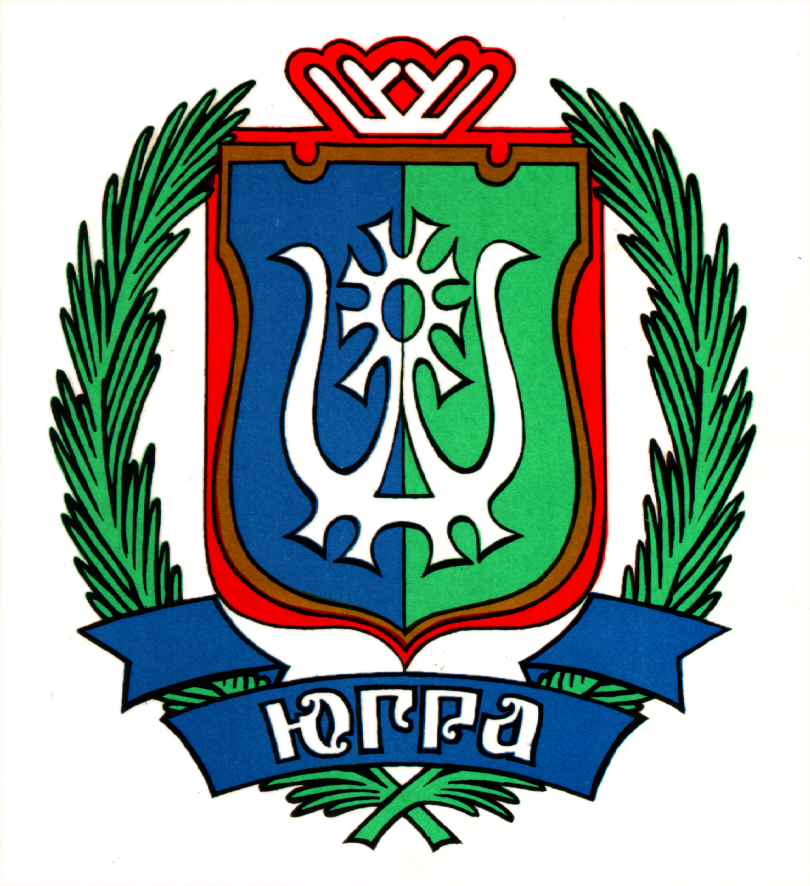 